© 2023 ZORGVERZEKERAARS NEDERLANDARTSENverklaringARTSENverklaringARTSENverklaringARTSENverklaringARTSENverklaringBIN TE VULLEN DOOR DE VOORSCHRIJVEND SPECIALISTdoorloop onderstaande criteria en kruis aan, teken dit formulier bij ‘C’, toevoegingen/correcties maken dit formulier ongeldig.CCHANDTEKENING ARTSzorg voor juiste, leesbare en gedateerde handtekeningHANDTEKENING ARTSzorg voor juiste, leesbare en gedateerde handtekeningIngevuld formulier is bestemd voor apotheekIngevuld formulier is bestemd voor apotheekIngevuld formulier is bestemd voor apotheekIngevuld formulier is bestemd voor apotheekIngevuld formulier is bestemd voor apotheekBIN TE VULLEN DOOR DE VOORSCHRIJVEND SPECIALISTdoorloop onderstaande criteria en kruis aan, teken dit formulier bij ‘C’, toevoegingen/correcties maken dit formulier ongeldig.CCHANDTEKENING ARTSzorg voor juiste, leesbare en gedateerde handtekeningHANDTEKENING ARTSzorg voor juiste, leesbare en gedateerde handtekeningPEGCETACOPLANPEGCETACOPLANPEGCETACOPLANPEGCETACOPLANPEGCETACOPLANDeze artsenverklaring is naar waarheid ingevuldDeze artsenverklaring is naar waarheid ingevuldDeze artsenverklaring is naar waarheid ingevuldDeze artsenverklaring is naar waarheid ingevuldPEGCETACOPLANPEGCETACOPLANPEGCETACOPLANPEGCETACOPLANPEGCETACOPLANnaam:praktijkadres:telefoon:datum:handtekening arts:naam:praktijkadres:telefoon:datum:handtekening arts:naam:praktijkadres:telefoon:datum:handtekening arts:NB:Uitsluitend de laatste versie van de artsenverklaring wordt geaccepteerd door de zorgverzekeraar. Controleer dit op http://www.znformulieren.nlUitsluitend de laatste versie van de artsenverklaring wordt geaccepteerd door de zorgverzekeraar. Controleer dit op http://www.znformulieren.nlUitsluitend de laatste versie van de artsenverklaring wordt geaccepteerd door de zorgverzekeraar. Controleer dit op http://www.znformulieren.nlUitsluitend de laatste versie van de artsenverklaring wordt geaccepteerd door de zorgverzekeraar. Controleer dit op http://www.znformulieren.nlnaam:praktijkadres:telefoon:datum:handtekening arts:naam:praktijkadres:telefoon:datum:handtekening arts:naam:praktijkadres:telefoon:datum:handtekening arts:VERSIE:Publicatiedatum:NUMMER:VERSIE:Publicatiedatum:NUMMER:VERSIE:Publicatiedatum:NUMMER:1.001-05-20231571.001-05-2023157naam:praktijkadres:telefoon:datum:handtekening arts:naam:praktijkadres:telefoon:datum:handtekening arts:naam:praktijkadres:telefoon:datum:handtekening arts:AAVERZEKERDEGEGEVENSvul de gevraagde gegevens volledig inVERZEKERDEGEGEVENSvul de gevraagde gegevens volledig inVERZEKERDEGEGEVENSvul de gevraagde gegevens volledig inDIN TE VULLEN DOOR APOTHEEKhoudendeIN TE VULLEN DOOR APOTHEEKhoudendeIN TE VULLEN DOOR APOTHEEKhoudendenaam:geboortedatum:verzekerdenummer:adres:naam:geboortedatum:verzekerdenummer:adres:naam:geboortedatum:verzekerdenummer:adres:naam:geboortedatum:verzekerdenummer:adres:De apotheekhoudende verklaart dat het voorgeschreven geneesmiddel o.b.v. deze artsenverklaring en de bijbehorende apotheekinstructie is:a) afgeleverd, ten laste van de zorgverzekeraarb) afgeleverd, NIET ten laste van de 
    zorgverzekeraarc) NIET afgeleverdAGB-code apotheekhoudende:datum:handtekening apotheekhoudende::De apotheekhoudende verklaart dat het voorgeschreven geneesmiddel o.b.v. deze artsenverklaring en de bijbehorende apotheekinstructie is:a) afgeleverd, ten laste van de zorgverzekeraarb) afgeleverd, NIET ten laste van de 
    zorgverzekeraarc) NIET afgeleverdAGB-code apotheekhoudende:datum:handtekening apotheekhoudende::De apotheekhoudende verklaart dat het voorgeschreven geneesmiddel o.b.v. deze artsenverklaring en de bijbehorende apotheekinstructie is:a) afgeleverd, ten laste van de zorgverzekeraarb) afgeleverd, NIET ten laste van de 
    zorgverzekeraarc) NIET afgeleverdAGB-code apotheekhoudende:datum:handtekening apotheekhoudende::De apotheekhoudende verklaart dat het voorgeschreven geneesmiddel o.b.v. deze artsenverklaring en de bijbehorende apotheekinstructie is:a) afgeleverd, ten laste van de zorgverzekeraarb) afgeleverd, NIET ten laste van de 
    zorgverzekeraarc) NIET afgeleverdAGB-code apotheekhoudende:datum:handtekening apotheekhoudende::ruimte voor patiëntenetiket/ponsplaatjeruimte voor patiëntenetiket/ponsplaatjeruimte voor patiëntenetiket/ponsplaatjeruimte voor patiëntenetiket/ponsplaatjeruimte voor patiëntenetiket/ponsplaatjeDe apotheekhoudende verklaart dat het voorgeschreven geneesmiddel o.b.v. deze artsenverklaring en de bijbehorende apotheekinstructie is:a) afgeleverd, ten laste van de zorgverzekeraarb) afgeleverd, NIET ten laste van de 
    zorgverzekeraarc) NIET afgeleverdAGB-code apotheekhoudende:datum:handtekening apotheekhoudende::De apotheekhoudende verklaart dat het voorgeschreven geneesmiddel o.b.v. deze artsenverklaring en de bijbehorende apotheekinstructie is:a) afgeleverd, ten laste van de zorgverzekeraarb) afgeleverd, NIET ten laste van de 
    zorgverzekeraarc) NIET afgeleverdAGB-code apotheekhoudende:datum:handtekening apotheekhoudende::De apotheekhoudende verklaart dat het voorgeschreven geneesmiddel o.b.v. deze artsenverklaring en de bijbehorende apotheekinstructie is:a) afgeleverd, ten laste van de zorgverzekeraarb) afgeleverd, NIET ten laste van de 
    zorgverzekeraarc) NIET afgeleverdAGB-code apotheekhoudende:datum:handtekening apotheekhoudende::De apotheekhoudende verklaart dat het voorgeschreven geneesmiddel o.b.v. deze artsenverklaring en de bijbehorende apotheekinstructie is:a) afgeleverd, ten laste van de zorgverzekeraarb) afgeleverd, NIET ten laste van de 
    zorgverzekeraarc) NIET afgeleverdAGB-code apotheekhoudende:datum:handtekening apotheekhoudende::ruimte voor patiëntenetiket/ponsplaatjeruimte voor patiëntenetiket/ponsplaatjeruimte voor patiëntenetiket/ponsplaatjeruimte voor patiëntenetiket/ponsplaatjeruimte voor patiëntenetiket/ponsplaatje****ruimte voor patiëntenetiket/ponsplaatjeruimte voor patiëntenetiket/ponsplaatjeruimte voor patiëntenetiket/ponsplaatjeruimte voor patiëntenetiket/ponsplaatjeruimte voor patiëntenetiket/ponsplaatjeIndicaties eindigend in kolom 1 voldoen wel aan de vergoedingsvoorwaarden zoals vastgelegd in nummer 157 van Bijlage 2 van de Regeling zorgverzekering.Indicaties eindigend in kolom 2 voldoen hier niet aan. Een verklarende lijst voor de vergoedingscodes in kolom 1 en 2 kunt u vinden op www.znformulieren.nl. 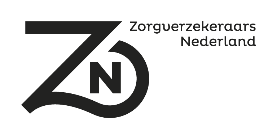 Indicaties eindigend in kolom 1 voldoen wel aan de vergoedingsvoorwaarden zoals vastgelegd in nummer 157 van Bijlage 2 van de Regeling zorgverzekering.Indicaties eindigend in kolom 2 voldoen hier niet aan. Een verklarende lijst voor de vergoedingscodes in kolom 1 en 2 kunt u vinden op www.znformulieren.nl. Indicaties eindigend in kolom 1 voldoen wel aan de vergoedingsvoorwaarden zoals vastgelegd in nummer 157 van Bijlage 2 van de Regeling zorgverzekering.Indicaties eindigend in kolom 2 voldoen hier niet aan. Een verklarende lijst voor de vergoedingscodes in kolom 1 en 2 kunt u vinden op www.znformulieren.nl. Indicaties eindigend in kolom 1 voldoen wel aan de vergoedingsvoorwaarden zoals vastgelegd in nummer 157 van Bijlage 2 van de Regeling zorgverzekering.Indicaties eindigend in kolom 2 voldoen hier niet aan. Een verklarende lijst voor de vergoedingscodes in kolom 1 en 2 kunt u vinden op www.znformulieren.nl. 